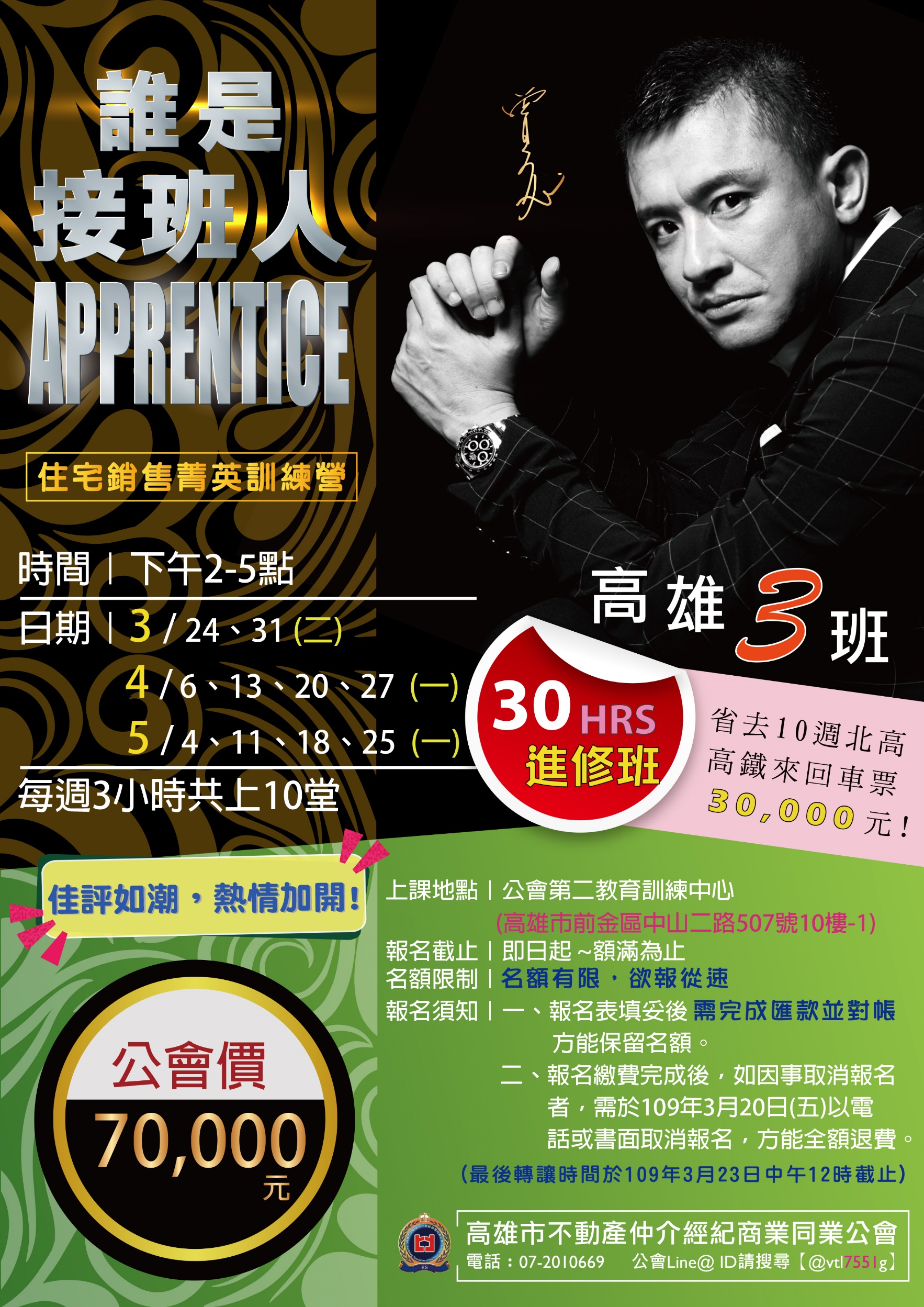 高雄市不動產仲介經紀商業同業公會『誰是接班人-高雄3班』109年3~5月 進修班報名表請於3/20(五)前填妥傳真至(07)201-0558或LINE予公會，以利會務人員彙整，報名額滿即截止！ 一、 會員公司名稱：一、 會員公司名稱：二、 加盟店名稱：三、公司電話：編號姓  名職  稱手  機E-mail (個人)0102030405060708091011121314151617181920